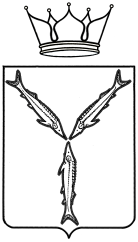 МИНИСТЕРСТВО ТРАНСПОРТА И ДОРОЖНОГО ХОЗЯЙСТВАСАРАТОВСКОЙ ОБЛАСТИПРИКАЗот ______________________ № ________________________г. Саратов1. Установить с 18 сентября 2017 года межмуниципальный маршрут регулярных перевозок междугородного сообщения по нерегулируемым тарифам «Саратов - Маркс». Данному маршруту регулярных перевозок междугородного сообщения присвоить регистрационный номер маршрута 
97 – ММС, порядковый номер маршрута – 624-1.2. Установить следующий путь следования транспортных средств по межмуниципальному маршруту регулярных перевозок междугородного сообщения «Саратов - Маркс»:в прямом направлении:– от начального остановочного пункта (Саратов АВ) 
по 1-му Ленинскому проезду, улицам Емлютина, Кутякова, Большая Садовая, Тракторная, проспекту 50 лет Октября, улицам Большая Горная, Университетская, Соколовая, Танкистов, Большая Горная, Вознесенская, Большая Горная далее через автомобильный мост Саратов – Энгельс. В черте г. Энгельс по улицам Лесозаводская, Советская, Степная, Полиграфическая, 



Студенческая далее по автомобильной дороге через с. Ленинское, с. Звонаревка, с. Бобровка, с. Павловка, с. Приволжское в г. Маркс (по улицам Куйбышева, проспекту Ленина, проспекту Строителей, улицам Интернациональная, Колхозная, 10-я Линия, Вокзальная) до конечного остановочного пункта (Маркс АС). в обратном направлении:– от конечного остановочного пункта (Маркс АС) по улицам Вокзальная, 10-я Линия, Колхозная, Интернациональная, проспекту Строителей, проспекту Ленина, улицам Кирова, Дорожная далее по автомобильной дороге через с. Приволжское, с. Павловка, с. Бобровка, с. Звонаревка, с. Ленинское до г. Энгельс. В черте г. Энгельс по улицам Студенческая, Полиграфическая, Тельмана, Максима Горького, Тихая, Трудовая, Лесозаводская далее через автомобильный мост Саратов – Энгельс. В черте г. Саратов по улицам Соколовая, Танкистов, Большая Горная, Тракторная, Большая Садовая, Московская до начального остановочного пункта (Саратов АВ).Установить в пути следования транспортных средств по межмуниципальному маршруту регулярных перевозок междугородного сообщения «Саратов - Маркс» следующие остановочные пункты:- Саратов АВ;- Энгельс;- Звонаревка пов.;- Бобровка пов.;- Павловка;- Приволжское;- Маркс АС.Заместителю начальника управления - начальнику отдела организации транспортного обслуживания всеми видами пассажирского транспорта, включая такси управления транспорта Лыкину А.Э. включить сведения об установленных маршрутах в реестр межмуниципальных маршрутов регулярных перевозок в Саратовской области в течение 5 рабочих дней со дня издания настоящего приказа.5. Контроль за исполнением настоящего приказа возложить на заместителя министра Балакина С.Л.Министр										       Н.Н. ЧуриковМинистерство транспорта и дорожного хозяйства Саратовской областиЛист согласованияк проекту приказа министерства транспорта и дорожного хозяйства области «Об установлении межмуниципального маршрута регулярных перевозок № 624-1 «Саратов - Маркс»СОГЛАСОВАНО:Савонин В.Д.(24-61-34)Об установлении межмуниципального маршрута регулярных перевозок № 624-1 «Саратов - Маркс»В соответствии со статьей 12 Федерального закона от 13 июля 
2015 года № 220-ФЗ «Об организации регулярных перевозок пассажиров и багажа автомобильным транспортом и городским наземным электрическим транспортом в Российской Федерации и о внесении изменений в отдельные законодательные акты Российской Федерации», с частью 1 статьи 4 Закона Саратовской области от 28 марта 2016 года № 31-ЗСО «Об отдельных вопросах организации регулярных перевозок пассажиров и багажа автомобильным транспортом и городским наземным электрическим транспортом в Саратовской области» и постановлением Правительства Саратовской области от 13 апреля 2017 года № 180-П «О порядке установления, изменения и отмены межмуниципальных маршрутов регулярных перевозок на территории области», ПРИКАЗЫВАЮ:Дата  и  времяДата  и  времяНаименование должностиПодписьФ.И.О.получе-ниясогласо-ванияНаименование должностиПодписьФ.И.О.Заместитель министра С.Л. БалакинНачальник организационно-правового управленияГ.В. ЗакатноваНачальник управления транспортаП.В. ПестичевНачальник отдела организации транспортного обслуживания всеми видами пассажирского транспорта, включая таксиА.Э. ЛыкинНачальник юридического отделаЕ.В. УшенинаНачальник отдела организационной и кадровой работыЕ.А. Котельникова